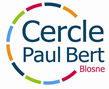 Nom et Prénom du jeune :…………………………………………………………………………………………………...Adresse :……………………………………………..…………………………Code postal :……………Ville :…………………………..Téléphone : Fixe :………………..….…   Portable du jeune : …………...….……Portable tuteur légal : ……………………Email :……………………………………………………………………N° Allocataire C.A.F :…………………………Je soussigné(e)  .…………………………………………………………(Tuteur légal du jeune), autorise ma fille ou mon fils ……………………………….………………à participer aux activités ci-dessous.Merci de cocher les cases correspondantes et de joindre le paiement des activités si nécessaire : J'assure que le jeune ne connaît pas de contre-indications médicales pour cette(ces) activité(s), Je confirme avoir vérifié que mon assurance en Responsabilité Civile couvre bien les activités extrascolaires du jeune. J'autorise le Cercle Paul Bert Blosne à diffuser sur les réseaux sociaux, des photos de mon fils, ma fille ………………………………………………… prises dans le cadre de(des) l’activité(s) sus-citée(s).Activités encadrées par : les animatrices et animateurs du CPB Blosne		Date & Signature du Tuteur légal :JUILLET 2022JUILLET 2022JUILLET 2022JUILLET 2022JUILLET 2022JUILLET 20224ème Semaine                         OU séjour du 26 au 29 juillet *4ème Semaine                         OU séjour du 26 au 29 juillet *4ème Semaine                         OU séjour du 26 au 29 juillet *4ème Semaine                         OU séjour du 26 au 29 juillet *4ème Semaine                         OU séjour du 26 au 29 juillet *4ème Semaine                         OU séjour du 26 au 29 juillet *Lundi 25Mardi 26Mercredi 27Mercredi 27Jeudi 28Vendredi 29Matin10h30-13h30Cuisine Savary oui   non10h30-13h30Cuisine Savary oui   non9h-18hKoh-LantaSavary  oui   non10h30-12hCircuit training - Savary oui    nonAprès-midi14h-18hAccueil jeunes et activités sportives Savary oui   non14h-18hE-sportForum oui    non14h30-18hActivitéssportivesSavary   oui   non14h30-18hActivitéssportivesSavary   oui   non9h-18hKoh-LantaSavary  oui   non15h-18hSummer landrel-Landrel oui    nonSoir19h-22hPique-nique géant habitants /familles / jeunes Savary oui    non18h-21hSoirée SPA garçons 8€  oui    non18h-20hFutsal       Gymnase Guillevic oui    non20h-22hSummer landrel- Landrel oui   non